Danske Handicaporganisationer – Odense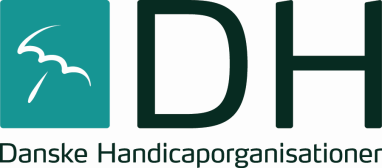 v/ formand  Grævlingløkken 36D, 5210 Odense NVTelefon: 4034 3527. E-mail: malling@post.tdcadsl.dkHjemmeside: www.handicap.dk/lokalt/dsi-odense.dkReferatFU - mødeMandag, den 18. februar 2019 kl. 18DH-Odense lokale i Seniorhuset i Odense. Mødedeltagere: Birthe Malling (Muskelsvindfonden), Keld Nielsen (Dansk Blindesamfund), Nina Breilich (UlykkesPatientForeningen og PolioForeningen), Birthe Bjerre (UlykkesPatientForeningen og PolioForeningen), Rene Henriksen (Scleroseforeningen), Arne Hansen (Hjernesagen) og Ib Poulsen (LEV).Straks afbud: Rene Henriksen (Scleroseforeningen).Det er med sorg vi modtaget meddelelse om Sven Uglebjergs død - FU holdte 1 minuts stilhed.Æret være Sven Uglebjergs minde.Godkendelse af dagsordenen:Dagsorden blev godkendt.Godkendelse af referatet fra FU mødet 28. januar 2019.	Referatet blev godkendt.  	Konstituering.	Næstformand: Keld Nielsen.Suppleant: Birgit Rasmussen.Suppleant: Preben Apager.Orientering ved formand.	Der har været årsmøde i Det Centrale Handicapråd, hvor flere fra DH-Odense deltog.	Det var et godt møde, dog er der noget der kan forbedres til næste gang.	På mødet var der mange gode oplæg; men man havde ikke mulighed for at stille spørgsmål til oplægsholderen eller komme med kommentarer til oplæggene.	Man manglede kommentar til den aktuelle handicappolitiske situation.	Regeringens udflytningsplaner medfører, at Det Centrale Handicapråd flytter til Brovst i Vendsyssel. Der er kun en ansat på sekretariatet, der flytter med til Brovst. Da der er så få der flytter med til Brovst, vil derfor være et stort tab af viden om handicappolitiske forhold.	Ib Poulsen: Frivilligerådet udflytter også og der er ingen medarbejdere der flytter med.	Birthe Malling: Det tager for lang tid for handicappede borgere at komme i job. Flere handicap udvikler sig med tiden, hvorfor det er vanskeligt at formidle job, når borgerens muligheder begrænses med tiden.	Der er kommet nye ordninger med introduktion til arbejdsmarkedet,	der skulle gøre det nemmere at formidle det rigtige job til borgeren med begrænsninger.	Vi skal have indkaldt Rådmand Brian Dybro til møde med DH-Odense.	Ib Poulsen: Alle STU studerende sikres et jobtilbud ved afslutning af STU.	LEV holder møde Rådmændene Susanne Ursula Crawley Larsen, Brian Dybro og Søren Windell hver anden måned, for at sikre de bedst mulige forhold for LEV medlemmer.	Birthe Malling: Vi skal have møde Rådmændene om uddannelsestilbud til handicappede.	Ib Poulsen: Lederen af STU og BST kunne være bedre – overblikket overuddannelserne er begrænset.	Birthe Malling: Vi skal være mere åbne og være mere synlige i medierne. Vi arbejder meget stille og deltager på mange møder; men vores resultater er ikke store. Der er mange, der ikke ved at DH-Odense eksistere og at vi arbejder meget med handicappolitiske spørgsmål.	Ib Poulsen: Vi skal blive ved med at kræve bedre vilkår for handicappede borgere.	Birthe Malling: Vi må desværre konstatere, at der er sket besparelser i Ledsager ordningen. Vi kan også konstatere, at ikke alle bevillinger er helt rigtige.	Keld Nielsen: Det er længe siden, der er blevet fulgt op på DPA ordningen og brugen af den.	Birthe Malling: Besparelser igen. Det vil vi ikke acceptere i Handicaprådet. Handicaprådsmøde, Handicappolitik.Handicappolitikken for Odense Kommunes Ældre & Handicap Forvaltning er stadig til diskussion. En hoved tese er:	Der laves god service – du kan få den service du gerne vil have.Vi vil kræve af politikkerne, at de lever op til politikken. Det er en luksusudgave af handicappolitikken, som Odense får svært ved at leve op til – det er en urealistisk opgave for Odense at nå det mål. Der er i dag mange dele i en god handicappolitik, Odense kommune ikke lever op til, derfor bliver det vanskeligt at leve op til en luksusudgave.Hvornår kommunen lever op til en god handicappolitik eller en luksusudgave, kan være vanskeligt at afgøre, da handicappolitikkens implementering ikke er målbar.Inden for rammerne af den nuværende handicappolitik er der afsat penge til en pårørende politik; men til hvilke projekter, skal de bevilliges?Ib Poulsen præsenterede sig selv, som en person der havde et meget stort netværk indenfor handicappolitik, han er med i KKR, flere dialogforummer, KAR og ved meget om BPA – Borgerlig Personlig Assistance.Evaluering af årsmødet 2019.		Årsmødet 2019 gik godt.		Der er for få, der kommer til årsmødet. Vi har prøvet med underholdning; men det giver ikke flere fremmødte!		Der kom flere forslag på tiltag, der kunne få flere til at komme, blandt andet en god foredragsholder, en god og fantasifuld indbydelse, vi skal motivere potentielle medlemmer til at komme til det fantastiske årsmøde i DH-Odense.		Planlægning af det kommende møder i DH-Odense:			FU-møde hver måned. Fast mødedag er mandag.Bestyrelsesmøder i foråret (maj) og efteråret (oktober). Emner til bestyrelsesmøderne efterlyses.Birthe Bjerre udarbejder et årshjul.Næste FU møde er den 1. april 2019 kl. 18.Budget.	Budget for 2019 er med relevante dokumentation og kommentar indsendt til DH centralt i forventning om en positiv bevilling.Seniorhus.Arne Hansen er valgt til nyt med af Seniorhusets bestyrelse.Af kommende aktiviteter i Seniorhuset huset kan nævnes:	Den 20. februar: Bestyrelsesmøde.	Den 28. februar: Seniorhusdag.	Den 28. marts: Generalforsamling.Vi har modtaget et 4 sider langt skrift med ”husorden” og ”vilkår for leje af Seniorhuset”. I skriftet er er regler og anbefalinger for brug af Seniorhuset.Bordet rundt.Ib Poulsen:		Der er generalforsamling i LEV ultimo februar.		På generalforsamlingen skal Kim Bøgh forklare om besparelserne på LEV’s område.		De nødvendige bygnings renoveringer på institutioner, skal finansieres med besparelser på personale kontoen – igen færre varme hænder til omsorg.		Der skal afholdes en international konference om hjælpemidler i Odense.Birthe Bjerre: 		På bestyrelsesmødet i Tarup Gl. Præstegård har det store emne været: Fremtiden – hvad skal vi nu, hvordan kommer vi videre?		Taksten for at være på Tarup Gl. Præstegård er den samme; men befordringen fra bopæl til Tarup Gl. Præstegård for dagpatienter stiger og dermed øger omkostninger for kommunerne for at udnytte tilbuddene på Tarup Gl. Præstegård.		Det store projekt med sansehaven nød ikke fremme hos fondene, hvorfor projektet nu bliver splittet op i enkelte elementer, hvortil der søges støtte fra fondene.Nina Breilich:		Friplejehjem: Odense Kommune er hurtige til at lukke Hjallese Plejehjem, da det blev offentliggjort at der kom et friplejehjem i Odense.		Friplejehjemmet vil aftage nogle få ældre fra Odense; men vil også være et tilbud til ældre fra andre kommuner end Odense.		Det er kritisabelt, at Odense Kommune benytter anledningen af åbning af et friplejehjem til at lukke et kommunalt plejehjem, da der kommer flere ældre i fremtiden med pasningsbehov.		Sundhedsreform: Der vil ske ændringer for handicappede borgere når og hvis der kommer en sundhedsreform, hvor regioner bliver nedlagt.		Regionerne har mange institutioner for handicappede borgere. Der er ingen der på nuværende tidspunkt ved hvad der skal ske med dem. Bliver de nedlagt mister man meget viden om opfyldelse af de behov som handicappede borgere har.		Odeon: Vi kan stadig konstatere at skiltningen i Odeon er meget dårlig.		Vi har observeret at kørestolsbrugere er blevet bedt om at benytte sæderne i salen og ikke som sædvanligt, sidder i deres kørestole under forestillingen.		Borgernes hus:	Handicapparkeringen er stadig katastrofal ved borgernes hus, vi har omtalt det før og det er ikke hjulpet endnu, desværre!	Borgerservice er for ALLE borgere i kommunen; men det er meget vanskeligt for handicappede borgere at komme der.Keld Nielsen: 		Banegårdsområdet mangler ledelinier til banegården og borgerservice og dermed vanskeligt for svagtseende og blinde at færdes til og fra banegården og borgerservice. 		Der bliver lavet ledelinier engang når de er ved at være færdige med letbaneprojektet.		Fynbus: Flere handicaphjælpere er blevet afkrævet kontrolafgift i Fynbus’ busser når de ledsager handicappede borgere.		Fynbus har erkendt fejlen og lovet at indskærpe reglerne for deres billetkontrolører.10.	Eventuelt.		Intet nyt at berette.